LYRA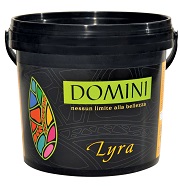 ФасовкаГрунт Fondo 10 – 5 л.
База LYRA -1 л, 5 л.
Финиш Vernice Semi Lucida/Vernice Lucida – 1 л.
Добавка Additivo Bianco - 0,3 л.РасходГрунт Fondo 10 – 5 л на 50 м2 (1 слой).
База LYRA – 1 л на 1,5-2,5 м2, 5 л на 7,5 – 12,5 м2. 
Лак Vernice Semi Lucida/Vernice Lucida – 1 л на 5-10 м2.
Добавка Additivo Bianco – 0,3 л на 3-6 м2.Колеровка36 стандартных цветов согласно каталогу LYRA.ПрименениеДля работ внутри помещений.НанесениеНа подготовленную поверхность, обработанную проникающей грунтовкой, наносится грунт Fondo 10 валиком с коротким ворсом в 1 слой. Время высыхания грунта – 24 часа.База LYRA наносится кистью (для мелких бороздок) или щеткой (для крупных бороздок) круговыми хаотичными мазками. Толщина слоя – 0,8 – 1,5 мм.Время высыхания основного слоя – 24 часа.Затем наносится колерованный лак Vernice Semi Lucida/Vernice Lucida валиком ровным тонким слоем и растирается поролоновой губкой. После высыхания на выступающих частях рисунка лак будет светлее, в углублениях – темнее.Для получения эффекта легкой патины и старины: на готовую поверхность кистью или валиком тонким слоем наносится добавка Additivo Bianco, стараясь не прокрашивать углубления рельефа.Время высыхания24-36 часов.ПримечаниеПеред применением материал необходимо тщательно перемешать.Рекомендуется в одном помещении выполнять работы по нанесению материала одним мастером, во избежание отличий в системе и стиле нанесения.